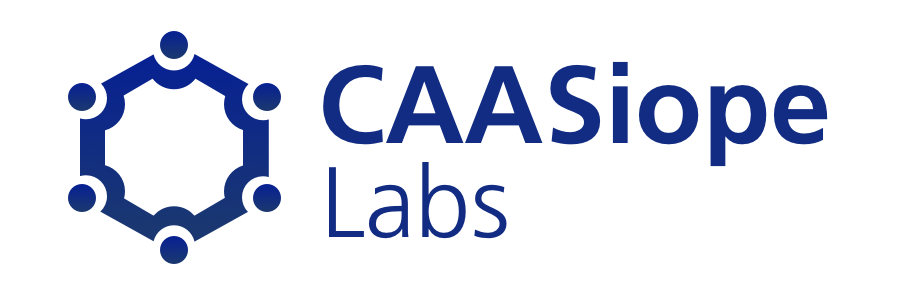 PRIVACY POLICYProtecting your private information is our priority. This Statement of Privacy applies to www.caasiope.net and Caasiope.net and governs data collection and usage. For this Privacy Policy, unless otherwise noted, all references to the Caasiope.net. The Caasiope.net website provides you with everything that you might have been searching for. By using Caasiope.net website, you consent to the data practices described in this statement.Any references to 'our', 'us', 'we' or 'company' within this policy are deemed to refer to Caasiope.net, its subsidiaries, and affiliates. We ensure protection of your personal privacy. This privacy statement is provided to help you understand what we may do with any personal information obtained from you.By providing your personal information to us, you have signified your acceptance of our Privacy Statement and agree that we may collect, use and disclose your personal information as described in this Privacy Statement. If you do not agree to this statement, please do not provide your personal details to us.This privacy statement is incorporated as part of the terms and conditions governing the use of the site in general. We will only use your information for the purposes detailed below.We may have to update this Privacy Statement from time to time. We recommend checking this page regularly to make sure you are reading the latest version.Legal Purchase AgeIf you are not of legal age in the jurisdiction in which you reside, do not provide us with your personal information. Personal information will not be collected from persons under the contractual legal age.If we receive a notice or if we believe that a person under legal contractual age has provided us with personal information, we will make every reasonable effort to remove such personal information from our files and / or inform and retain such personal information for the sole purpose of ensuring that is not used anymore.Personal InformationPersonal information is information about a particular person, as defined by applicable law or statute. It does not include aggregated information that does not allow specific identification, and does not include business contact information such as name, address, business address, and business phone number.Collation of Personal InformationYou can identify the personal information you provide us. We will only collect the personal information you provide us. Whenever possible, we will allow you to choose how we use this information (for example, by choosing to register or stop receiving special promotions). You may choose to provide us with personal information if, for example, you contact us with a query; register on the site, complete the proposal form with your personal information listed; ask us to provide you with information; request a budget to publish information in public areas of the site or benefit from promotion. You have the option to choose to receive or not receive our communications, except when required by law or the promotion of any offer or transaction you have requested, at any time we request information about you.By providing us with any personal information, it is noted that you fully understand and clearly accept the transfer of this personal information to, collect and process such information in other countries or jurisdictions. Any transfer and processing by us will be in accordance with this Privacy Statement.Cookies and Web Beacons We use cookies to collect secure information in your device's browser just like any other website. We use cookies for some purposes. We use persistent cookies to save your login data for a future login to the site to improve your browsing experience. In addition, we may use session cookies to enable some features of the site to understand how you interact with it and how you use it, as well as to control the general use by users of The Caasiope.net and tracking of web traffic on the site. Unlike persistent cookies, session cookies are deleted from your computer when you disconnect from the website or service and close your browser. In addition, third-party advertisers on the website can also place or analyze cookies in their browser. However, you can configure your browser, change your cookie options, or stop accepting cookies or notifying you before accepting any cookie from any website or service you visit. However, if you do not accept cookies, you may not be able to use some or all parts of the website and service functions.Our website may also contain electronic images called web beacons or single-pixel gifs, which are used with cookies to collect global statistics to examine how our website is used, and may also be used in some of our emails to analyze emails and links received and open by the recipients. This allows us to see how effective our marketing and communications campaigns are.Links to Other WebsitesOur site may contain links to other services, ads, or websites. If you decide to visit any ad for a banner ad, link, or other type of ad, it leads to a third-party website. By linking it to a website, offering an advertisement or any other type of advertising, does not represent or explain the approval, license or representation of affiliation or association with the third party mentioned, nor is it an endorsement of its policy, or trust the information. We have no control over the services or third party sites. Each site or service follows different rules for the disclosure or use of personal information you send to them. We always recommend that you review the privacy statements or policies of other sites that visit our site.Security of your Personal InformationThe Caasiope.net safe guard your personal information from unauthorized use, access, or disclosure. The Caasiope.net uses the following methods for this purpose:When personal information is sent to another location, we protect it with encryption, such as the Secure Sockets Layer (SSL) protocol. How to transfer data through the Internet and how security and electronic storage are not entirely safe. Therefore, we cannot fully guarantee your absolute security.Children under ThirteenCaasiope.net will not knowingly collect personal information from children under the age of 13. Guests below the age of thirteen must be allowed to use this website for their parents.Unsubscribe & Opt-OutWe will respect your privacy and give you the opportunity to receive certain information announcements to opt out. Users can opt out of receiving any or all communications from the Caasiope.net.International UsersWe do not disclose your personal information to third parties for their own direct marketing purposes without your consent. If you have any questions regarding this policy or would like to change your preferences, you may contact us using the information in these terms of use.Your Rights within the EUWhenever you use our services from within the EU the following rights apply to your user account:The right to be informed, The right of access, The right to rectification, The right to erasure, The right to restrict processing, The right to data portability, The right to object and rights in relation to automated decision making and profiling.If you wish to exercise any of the above rights, please contact us using the contact details set out below. For the protection of your privacy and security, our Data protection team shall take every reasonable step to ensure that your identity is verified before granting access, or rectification, or deletion.Contact details: welcome@caasiope.net